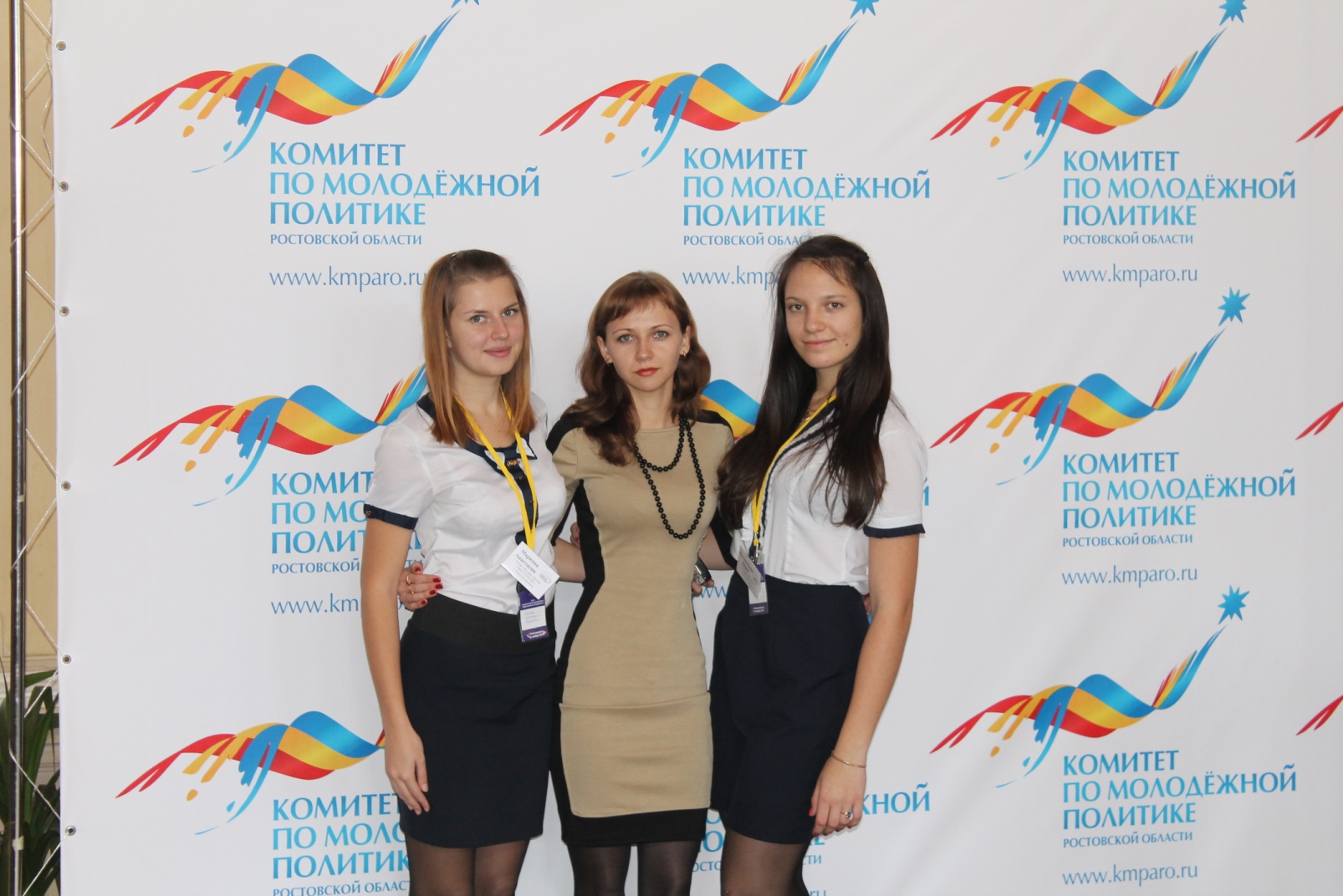 Слёт патриотических молодёжных общественных объединений в г. Новочеркасске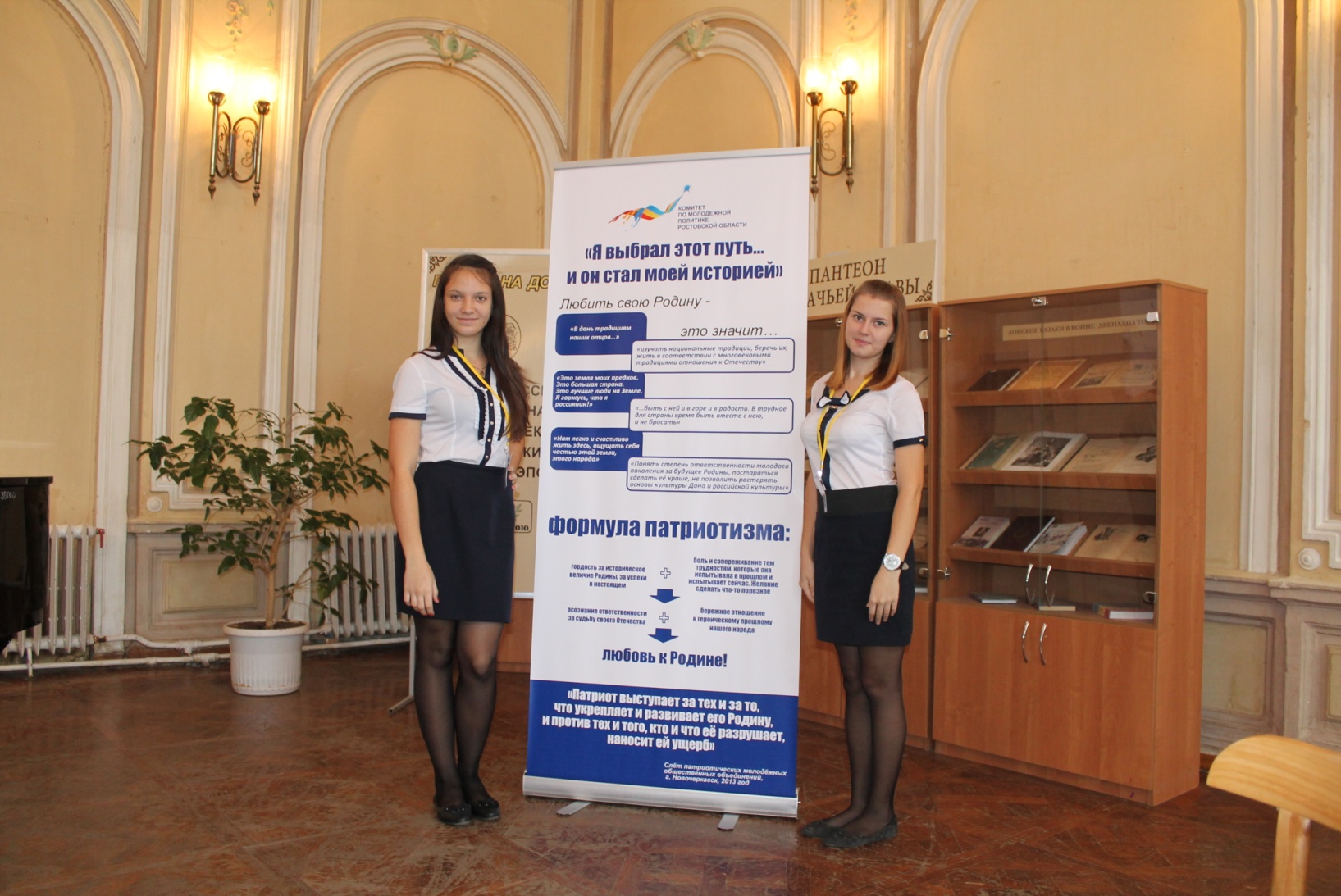 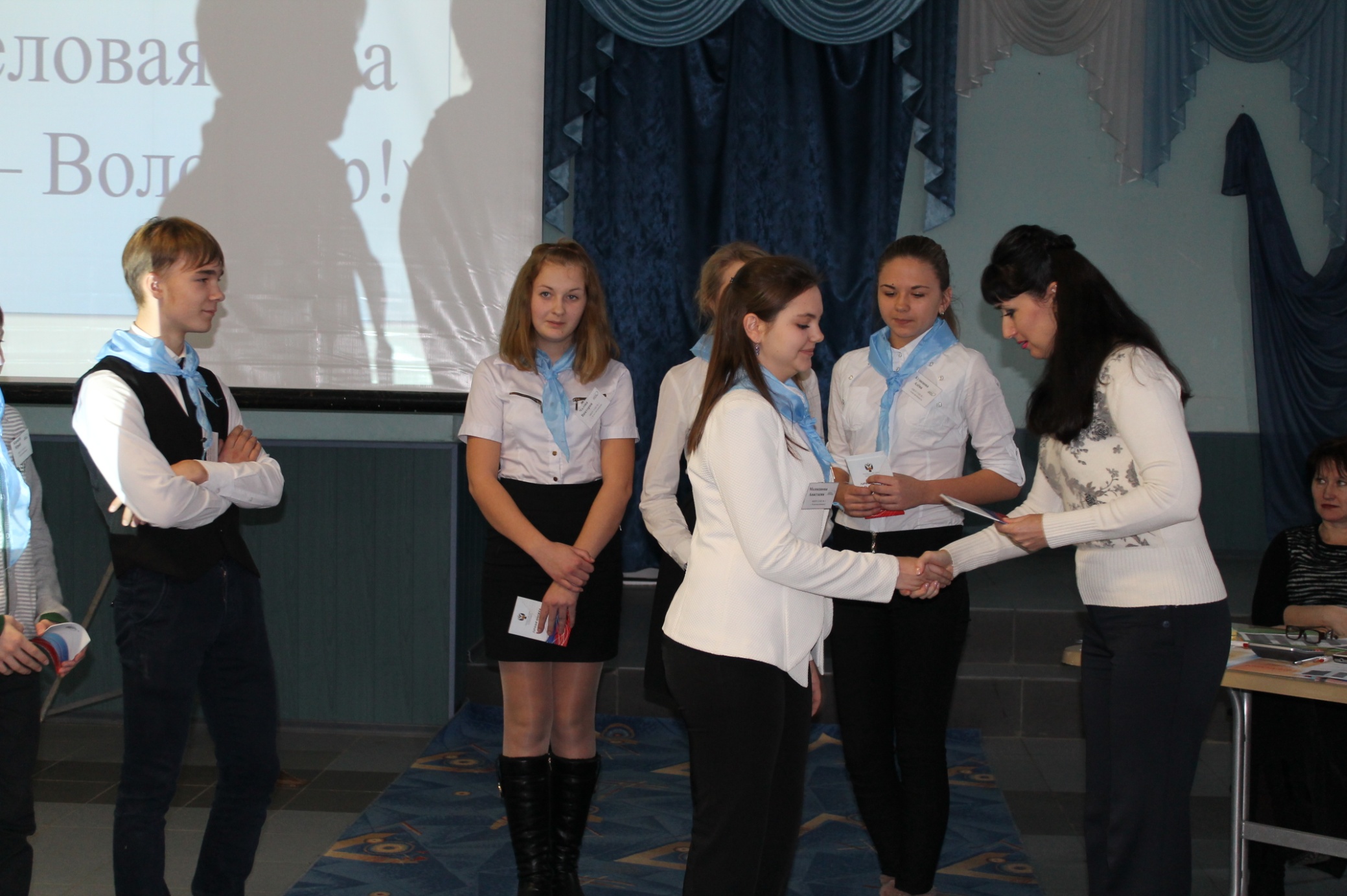 Районная деловая игра «Я – волонтёр!»г. Константиновск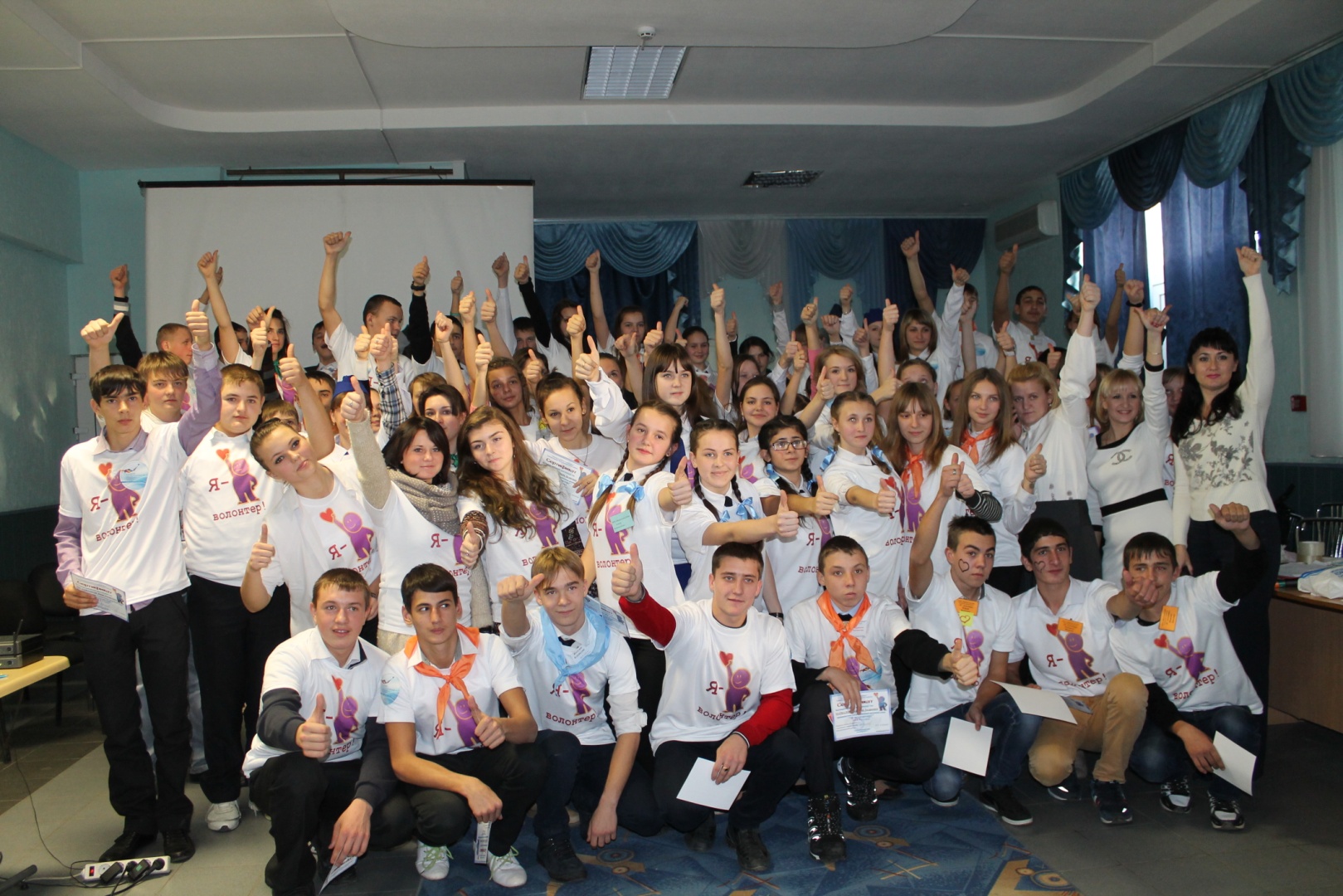 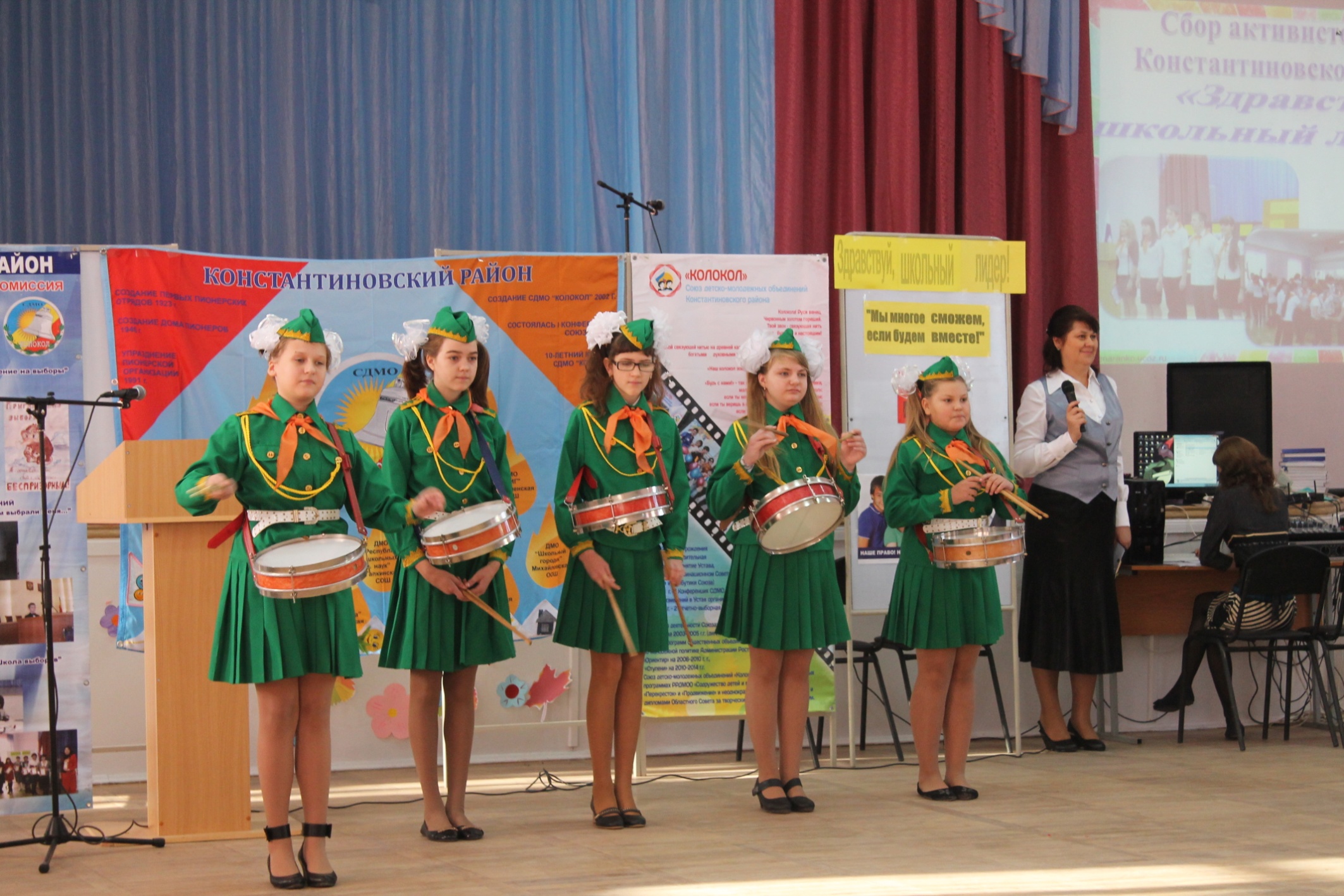 Районный сбор лидеров СДМО «Колокол» «Здравствуй, школьный лидер!»в МБОУ СОШ № 1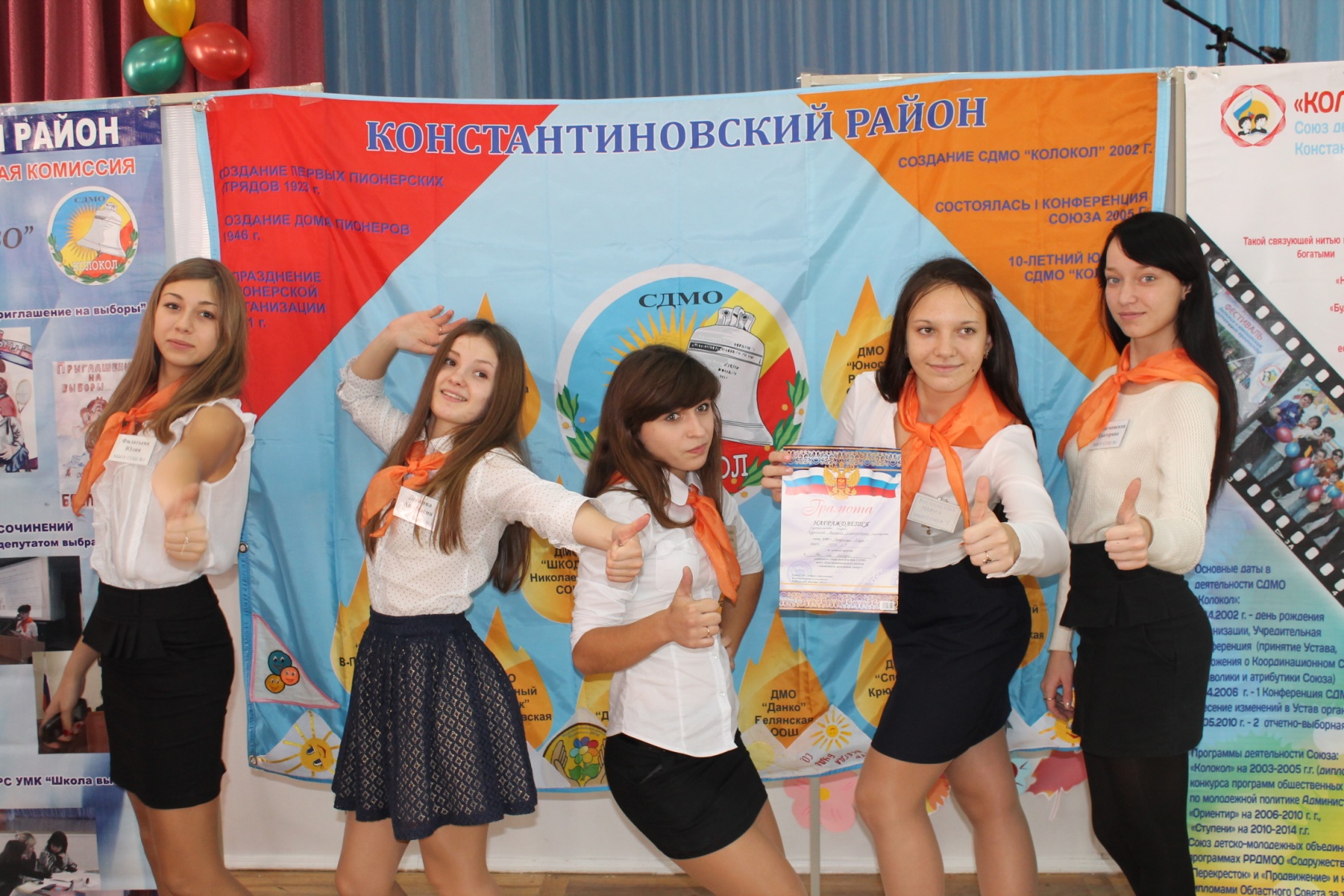 